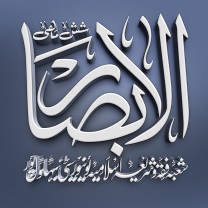 خواجہ سراء  اور  LGBTQ+  میں فرق، تاریخ اور متنازعہ  ٹرانس جینڈر ایکٹ پاکستانDifference between Transgender & LGBTQ+, History & Controversial Transgender Act in PakistanMuhammad Tahir Akbar Representative: Daily Baithak Multanموضوع کادائرہ کار و تعارفلغت کے مطابق توران میں خواجہ"  سردار" کو کہتے ہیں اور خواجہ سرا س غلام یا   نامرد کو کہا جاتا تھا جو  گھر میں یا دربار میں کام کرتا ہو۔ یہ امیروں اور بادشاہوں کے زنانہ محل کی دربانی بھی کرتے تھے  اور زنانے میں آنے جانے کی بھی  انہیں اجازت  ہوتی تھی۔ ان کو محلی بھی کہا جاتا تھا۔خواجہ سرا کے دیگر ناموں میں  ہیجڑا، مخنث، خسرہ، کھسرا اور دیگر نام شامل ہیں۔  اردو کی طرح انگریزی میں بھی بہت سے نام ہیں۔ پہلے  Eunuchs  کا نام معروف تھا۔   لیکن عصر حاضر میں Transgender  کے نام سے زیادہ معروف ہیں۔  دیگر ناموں میں  Unisexual, A gender, Gender less  جیسے نام شامل ہیں۔ٹرانس جینڈر کی شناخت یہ بات سائنسی طور پر ثابت شدہ ہے کہ حمل کے   ابتدائی تین ماہ میں جنس کی شناخت نہیں کی جاسکتی کیونکہ اس وقت  ایمبریو یا فیٹس صرف زنانہ صفات کا حامل ہوتا ہے۔ چوتھے ماہ میں ایک مرد کے جنسی اعضاء نشونما پاتے ہیں اور زنانہ صفات ختم ہوجاتی ہیں۔ لیکن بعض اوقات بچے یا بچی کے جنسی اعضاء پوری طرح نشونما نہیں پاسکتے   ایسے بچے ٹرانس جینڈر کہلاتےہیں، دوسری صورت یہ ہے کہ    بعض صورتوں میں مردانہ عضو ظاہر ہوجانے کے باوجود زنانہ عضوسے مشابہت بھی موجود رہتی ہے یعنی  زنانہ اور مردانہ دونوں طرح کے جنسی اعضاء     موجود ہوتے ہیں۔  موجودہ سائنسی دور میں اگر  مذکورہ تینوں اقسام کے   بچوں کو طبی سہولیات  میسر آجائیں تو معمول کے چیک اپ اور آپریشن سےاس طرح کے ٹرانس جینڈر جن بچوں میں بچہ دانی موجود ہوتی ہے انہیں عورت بنایا جاسکتا ہے اور مردانہ عضو ختم ہوسکتا ہے۔  جبکہ اس طرح کے ٹرانس جینڈر جن بچوں کے پیٹ میں خصیے موجود ہوں انہیں مرد بنایا جاسکتا ہے اور زنانہ صفات ختم کی جاسکتی ہیں۔   بعض اوقات ایسا ہوتا ہے کہ مرد کے خصیے اور عضومخصوصہ نشونما نہیں پاتے اور پیٹ کے نچلے حصہ کے اندر ہی رہ جاتے ہیں جبکہ بظاہر جنسی عضو کی شباہت زنانہ ہوتی ہے لیکن ان میں بچہ دانی موجود نہیں ہوتی، اس کے باوجود ایسے بچہ کے والدین اسے لڑکی ہی سمجھتے ہیں اور معاشرے میں وہ ایک لڑکی کے طور پر نشونما پاتے ہیں۔   ایسے کچھ بچے بلوغت کی عمر میں پیٹ کے نچلے حصے میں شدید درد محسوس کرتے ہیں اور اگر خوش قسمتی سے انہیں درست طبی سہولیات مل جائیں تو ٹرانس جینڈر سے مرد بن جاتے ہیں لیکن ہمارے معاشرے میں یہی سمجھا جاتا ہے کہ وہ عورت سے مرد بن گئے ہیں۔مرد یا عورت کا جان بوجھ کر ٹرانس جینڈر بننا اوررسول اللہﷺ کی تنبیہٹرانس جینڈر کی ایک قسم ایسی بھی ہے جو جان بوجھ کر ٹرانس جینڈرز کی صف میں شامل ہوتے ہیں حالانکہ اللہ تبارک و تعالیٰ نے  انہیں مرد یا عورت پیدا کیا ہوتا ہے لیکن بلوغت کی عمر میں والدین کی لاپرواہی یا  کسی بھی وجہ سے ان میں جنس مخالف جیسے احساسات پیدا ہوجاتے ہیں اور وہ مخالف جنس یا ٹرانس جینڈرز کی شباہت اختیار کرلیتے ہیں اور ان ہی میں شامل ہوکر ذلت آمیز زندگی گزارتے ہیں۔  حالانکہ عصر حاضر میں ایسے افراد کا نفسیاتی علاج ہونا نہایت آسان ہے۔ یہ ایسا ہی ہے جیسے کسی بچہ یا بچی میں ضد،نافرمانی، کاہلی ، چڑچڑا پن کے حوالہ سے طبی و نفسیاتی علاج بذریعہ کونسلنگ اور سائیکو تھراپی  ممکن ہے اسی طرح جنس مخالف جیسے احساسات کے پیدا ہوجانے کا علاج بھی نہایت آسان ہے  اور ظاہر ہے کہ اپنے بچوں میں اس طرح کے جذبات پیدا ہوجانے پر ان کا بذریعہ کونسلنگ و سائیکو  تھراپی علاج کرانا والدین  اور حکومت کی ذمہ داری ہے۔  اور مذکورہ ایکٹ میں اس کا بھی ذکر کیا گیا ہے۔ رسول اللہ ﷺ نے ایسے مردوں اور عورتوں پر لعنت کی ہے جو جنس مخالف کی شباہت اختیار کرتے ہیں۔ یہ والدین کی ذمہ داری ہے کہ وہ بچوں میں اس طرح کے جذبات پیدا نہ ہونے دیں، بعض اوقات ناچ گانا ، رومانوی ماحول اور بچوں کا جنس مخالف کے ساتھ زیادہ وقت گزارنے کے سبب، اس طرح کے جذبات پیدا ہوتے ہیں۔ رسول اللہ ﷺ نے ایسے معاملات پر نہایت سخت تنبیہہ فرمائی ہے۔ صحیح بخاری سمیت کتب احادیث میں آیا ہے! عن اِبنِ عبَاس رَضِی اللہ عَنہُ، قَالَ لَعَنَ النبِیُ ﷺ المُخَنَثینَ مِنَ الرِجَالِ، وَالمُتَرَجِلاَتِ مِنَ النِساء، وَقَالَ اَخرِجُوھُم مِن بُیُوتِکُم، وَاَخرَجَ فُلانا، وَاَخرَجَ عُمرُ فُلانا۔حضرت ابن عباس سے روایت ہے کہ نبی کریم ﷺ نے ان مردوں پر لعنت کی ہے جو مخنث (خواجہ سرا) بنتے ہیں اور ان عورتوں پر لعنت کی ہے جو مرد بنیں اور آپ ﷺ نے فرمایا! کہ انہیں اپنے گھروں سے نکال دو اور نبی کریم ﷺ نے فلاں کو گھر سے نکالا اور حضرت عمر رضی اللہ عنہ نے فلاں کو گھر سے نکالا تھا۔ مذکورہ بالا حدیث پر غور و فکر اور تدبر کے نتیجہ میں علم ہوتا ہے کہ بچوں میں جنس مخالف جیسے جذبات و احساسات پیدا نہ ہونے دینا والدین کی ذمہ داری ہے ، یہاں تک کہ اگر ان کی اصلاح کے حوالہ سے انہیں گھر سے بھی نکالنا پڑجائے جو والدین کے لئے نہایت مشکل کام ہے تو اس کی بھی اجازت ہے لیکن معاشرے میں اس طرح کے جذبات کو پنپنے کا موقع نہیں دینا چاہیئے۔ جبکہ  عصر حاضر میں میں ایسے بچوں کا نفسیاتی علاج نہایت آسان ہے۔  ٹرانس جینڈرز یا صنف مخالف جیسے احساسات رکھنے والوں  کا طبی ونفسیاتی علاجاگر ٹرانس جینڈر بچوں کا کم عمری میں علاج ہوجائے تو وہ بہت سے مسائل اور مشکلات سے بچ جاتے ہیں۔ لیکن بلوغت کی عمر میں علاج ہونے کی صورت میں  بذریعہ سرجری علاج کے ساتھ ان کی کونسلنگ اور سائیکو تھراپی بھی ضروری ہوتی ہے۔  کیونکہ سرجری اور دیگر طبی علاج سے جنسی اعضاء کی درستگی، چہرہ پر بالوں کی موجودگی یا غیر موجودگی کا علاج، آواز کے بھاری پن یا بارک ہونے کا علاج،  چھاتیوں کا بھاری یا ختم کرنے کے حوالہ سے علاج تو ہوسکتے ہیں، لیکن ایسے بچوں کے نفسیاتی و روحانی علاج کے لئے بذریعہ کونسلنگ و  سائیکو  تھراپی  علاج ہونا  بھی  ضروری ہوتا ہے اور پاکستان کے مذکور  متنازعہ بل میں ان تمام چیزوں کا بھی جائزہ لیا گیا تھا کہ حکومت کی جانب سے ایسے بچوں کو مفت طبی  (سرجری و تھراپی) کی سہولیات  بھی دی جائیں ۔ معاشرے میں خواجہ سرا کی زندگی اور مذکور متنازعہ بل کا پس منظرمعاشرے میں موجود دیگر معذور یا خصوصی افراد کے برعکس،  ٹرانس جینڈر (خواجہ سرا) نہایت ذلت آمیز زندگی گزارنے پر مجبور ہیں۔ ان کے پاس زندگی گزارنے کے لئے صرف تین ہی ذلت آمیز راستے ہیں پہلے نمبر پر مجرے اور رقص کرکے پیسے کمانا، دوسرے نمبر پر جسم فروشی اور تیسرے نمبر پر بھیک مانگ کر زندگی بسر کرنا۔  معاشرے میں انہیں تعلیم کا حق نہیں دیا جاتا، سکول و کالج کی تعلیم تو ایک طرف، انہیں مدارس میں قرآن کی تعلیم حاصل کرنے کا بھی حق نہیں دیا جاتا۔ ملازمت کرنے کا حق نہیں دیا جاتا، کاروبار کرنے کا حق نہیں دیا جاتا، مزدوری کرنے کا حق نہیں دیا جاتا، مساجد میں عبادت کا حق نہیں دیا جاتا، اپنے حقوق کے لئے آواز اٹھانے کا حق نہیں دیا جاتا، وہ نارمل انسانوں میں بیٹھ نہیں سکتے، اظہار رائے نہیں کرسکتے، ان کی حیثیت صرف اچھوت کی ہے۔ یہاں تک کہ وہ اتنے مجبور ہیں کہ وہ اپنے ساتھ ہونے والی جنسی زیادتیوں کے خلاف بھی آواز نہیں اٹھاسکتے۔  یہ سب اس معاشرے میں ہورہا ہے جس میں قریبا پچانوے فی صد لوگ ایک ایسے مذہب کے پیروکار ہیں جس میں جانوروں کو بھی خصوصی حقوق حاصل ہیں۔ جس کے پس منظر میں   25 ستمبر 2012  ء کو سپریم کورٹ کا  فیصلہ ہے۔  جس میں کہا گیا کہ خواجہ سرائوں کو وہ تمام حقوق حاصل ہیں جن کی آئین ضمانت دیتا ہے، خواجہ سرا معاشرے کے دیگر افراد کی طرح حسب معمول زندگی گزارسکتے ہیں۔  یہ فیصلہ چیف جسٹس افتخار محمد چوہدری، جسٹس جواد ایس خواجہ اور جسٹس خلجی عارف حسین پر مشتمل تین رکنی بینچ نے سنایا تھا جبکہ یہ درخواست اسلامی ماہر قانون ڈاکٹر محمد اسلم خاکی کی طرف سے دائر کی گئی تھی، جس میں ٹرانس جینڈر  بچوں کی آزادی کی درخواست کی گئی تھی تاکہ وہ بھیک مانگنے، ناچنے اور جسم فروشی کی بجائے باعزت طریقے سے زندگی بسر کرسکیں۔ سپریم کورٹ کے فیصلے کی روشنی میں قومی اسمبلی نے 2018 ء میں  ٹرانس جینڈر (خواجہ سرا)  کو قانونی شناخت دینے کے لئے ٹرانس جینڈر پرسنز پروٹیکشن آف رائٹس بل منظور کیا جس نےتمام قانونی تقاضوں کو پورا کرنے کے بعد8 مئی 2018 کو   ایکٹ کی شکل اختیار کی اور پورے ملک میں لاگو ہوا۔  ٹرانس جینڈر بل کے  چند اہم نکات پر بحث  ٹرانس جینڈر پرسنز پروٹیکشن آف رائٹس بل بنیادی طور پر خواجہ سرائوں کے سکولوں، کام کی جگہ، نقل و حمل کے عوامی طریقوں، ڈرائیونگ لائسنس، پاسپورٹ  اور طبی دیکھ بھال حاصل کرنے کے دوران امتیازی سلوک سے منع کرتا ہے نیز یہ قانون انہیں ووٹ دینے یا کسی عہدے کے لئے انتخاب لڑنے کا حق دینے اور ان کی منتخب جنس کے مطابق وراثت میں ان کے حقوق کا تعین کرنے اور حکومت کو جیلوں یا حوالاتوں میں خواجہ سرائوں کے لئے مخصوص جگہیں اور پروٹیکشن سینٹرز اور سیف ہائوسز قائم کرنے کا پابند بناتا ہے۔ اس میں خواجہ سرائوں کو ہراساں کرنے یا ان سے بھیک منگوانے والوں پر پچاس ہزار روپے جرمانہ کی سزا بھی متعین کی گئی۔ لیکن اس بل  میں ایک متنازعہ شق شامل ہونے کی وجہ سے یہ متنازعہ ہوا۔ اس بل کی متنازعہ شق یہ ہے کہ جنس کی تبدیلی کا اختیار خود فرد کو دے دیا گیا اور اس میں ٹرانس جینڈر ( خواجہ سرا) کی بھی کوئی قید نہیں رکھی گئی یعنی اب کوئی بھی شخص چاہے وہ مرد ہے ،  عورت ہے یا تیسری جنس (خواجہ سرا)  بغیر کسی طبی وجہ کے اپنی جنس تبدیل کرانا چاہتا ہے تووہ بغیر کسی میڈیکل کے جنس تبدیل کراسکتا ہے۔ یوں ایک مرد محض نادرا میں جنس تبدیلی کی درخواست دے کر  کے اپنی شناخت تبدیل کراکے عورتوں والے حقوق حاصل کرسکتا ہے، یوں معاشرے کے افراد کو اس مرد کو عورت ہی سمجھنا پڑے گا اور اس مرد کو قانونی طورپر عورت کے حقوق حاصل ہوں گے۔ اسی طرح ایک عورت بھی بغیر کسی میڈیکل کے نادرا کو ایک درخواست دے کر اپنی جنس تبدیل کراسکتی ہے، یوں وہ قانونی طور پر مردوں کے حقوق حاصل کرسکتی ہے۔  مرد اور عورت کی طرح چونکہ ٹرانس جینڈر (خواجہ سرائوں) کی بھی دو اقسام ہوتی ہیں، کچھ مرد خواجہ سرا ہوتے ہیں جن کے جنسی اعضاء مردوں والے ہوتے ہیں جبکہ کچھ خواتین خواجہ سرا ہوتی ہیں جن کے جنسی اعضاء خواتین والے ہوتے ہیں، انہیں بھی یہ حق دیا گیا کہ وہ بھی بغیر کسی میڈیکل کے جنس تبدیلی کی درخواست دے سکتے ہیں۔ حالانکہ بغیر کسی میڈیکل کے اس طرح مرد کے عورت بن جانے سے اور عورت کے مرد بن جانے سے نہ صرف وراثت کے مسائل پیدا ہوں گے بلکہ مستقبل میں معاشرے میں ایک بگاڑ آئے گا اور خاندانی نظام ٹوٹ پھوٹ کا شکار ہوجائے گا۔  اس طرح کے گھمبیر مسائل بھی پیش آسکتے ہیں کہ ایک مرد جو حقیقت میں تو مرد ہوگا لیکن نادرا میں بطور عورت رجسٹرڈ ہوکر خواتین کے مخصوص پارکس، خواتین کے تعلیمی اداروں تک رسائی حاصل کرسکتا ہے، یہاں تک کہ مرد کی مرد سے اور عورت کی عورت سے شادی کے واقعات کے پیش آنے کا بھی خطرہ موجود ہے۔متنازعہ ٹرانس جینڈر ایکٹ  کی معطلی 2018ء میں ن لیگ کی حکومت میں ٹرانس جینڈر یا خواجہ سرائوں (کے حقوق کے تحفظ) کا بل پاس ہوا۔ لیکن اس بل میں ایک غلط شق شامل ہوجانے کی وجہ سے یہ  متنازعہ بن گیا۔  جمیعت علمائے اسلام کے سربراہ مولانا فضل الرحمن سمیت زیادہ تر سیاستدانوں کی رائے میں یہ غلط شق جلد بازی اور اس بل پر پوری طرح غور و فکر نہ کرنے کی وجہ سے شامل ہوگئی جبکہ پاکستان کی زیادہ تر عوام کی رائے میں اس غلط شق کا شامل ہونا مملکت خداداد پاکستان کے خلاف ایک سوچی سمجھی سازش تھی ، جس کا مقصد خاندانی نظام کو ٹوٹ پھوٹ کا شکار کرناتھا اور اس بات کو تقویت اس طرح حاصل ہوتی ہے کہ جب یہ بل پیش کیا گیا تو جماعت اسلامی نے روز اول سے اس متنازعہ شق کی مخالفت کی۔  اس کے خلاف آواز اٹھائی اور ترمیمی بل بھی پیش کیا ، اس کے باوجود تمام سیاسی جماعتوں نے متفقہ طور یہ بل پاس کرایا اور یوں قانونی طور پر ملک میں لاگو ہوا۔  بعد ازاں جماعت اسلامی نے اس ایکٹ کو وفاقی شرعی عدالت میں چیلنج کیا۔ سینیٹر مشتاق احمد نے سینٹ میں تقریر کے دوران  بتایا کہ 2018 ء کے بعد سے تین برسوں میں نادرا کو جنس تبدیلی کی قریبا انتیس ہزار درخواستیں موصول ہوئیں، جن  میں پندرہ ہزارایک سو پندرہ عورتوں نے اپنی جنس تبدیل کرائی، سولہ ہزار مردوں نے اپنی جنس تبدیل کرائی جبکہ خواجہ سرائوں کی جانب سے صرف تیس درخواستیں موصول ہوئی ہیں اور یہی لمحہ فکریہ تھا۔   یوں یہ متنازعہ بل پوری قوم کی توجہ کا مرکز بنا اور ملک بھر میں اس پر احتجاج کیا گیا اور آخر کار 26 ستمبر 2022 کو سینیٹ میں ٹرانس جینڈر افراد کے حقوق کے حوالہ سے متعلق پیش کیا گیا ترمیمی بل متعلقہ کمیٹی کے سپرد کیا گیا جس سے ٹرانس جینڈر ایکٹ معطل قرار پایا۔  نصوص شریعہ  اور ٹرانس جینڈرز قرآن کریم میں انسانوں کی دو اصناف  مرد اور عورت کا ہی ذکر کیا گیا ہے، تیسری جنس یا ٹرانس جینڈر کا ذکر یا مسائل موجود نہیں۔ نصوص شریعہ میں بھی  مخنث (ٹرانس جینڈرز) کے مسائل کو الگ سے بیان نہیں کیا گیا بلکہ ٹرانس جینڈرز کو بھی مرد اور عورت میں تقسیم کردیا گیا ، خاص طور پر ان سے پردہ کرنا اور  وراثت کے حوالہ  سے سفارشات موجود ہیں کہ ٹرانس جینڈر کی غالب صفات کو دیکھا جائے اگر اس میں مردوں کی صفات غالب ہیں تو  اس کے حوالہ سے وراثت کے  مسائل مردوں والے ہوں گے اور اگر عورت والی صفات غالب ہوں گی تو وراثت کے  مسائل عورتوں والے ہوں گے۔  رسول اللہ  ﷺ  کی بعض احادیث سے ٹرانس جینڈرز کے معاملات کو سمجھنا کافی آسان ہوجاتا ہے۔ صحیح مسلم کی حدیث ہے!عَن عائشَہ قَالَت کَانَ یَدخُلُ عَلَی اَزوَاجِ النَبِی  ﷺ مُخِنث فَکانُوا یَعُدُونَہُ مِن غَیر اولی الاِربَۃِ قَالَ فَدَخَلَ النَبیُ ﷺ یَوما وَھُوَ عِندَ بَعضِ نِسائِہِ وَھُوَ یَنعَتُ امرَاَۃ قَالَ اِذَا اَقبَلَت اَقبَلَت بِاَربَع وَاِذَا اَدبَرَت اَدبَرَت بِثَمَان فَقالَ النَبیُ ﷺ اَلا اَرَی ھٰذا یَعرِفُ مَا ھَا ھُنَا لَا یَدخُلَنَ عَلَیکُنَ قَالَت فَحَجَبُوہُ۔حضرت عائشہ سے روایت ہے! نبی کریم ﷺ کی ازواج مطہرات کے پاس ایک مخنث آیا کرتا تھا اور لوگ اسے جنسی خواہش نہ رکھنے والوں میں شمار کرتے تھے، نبی کریم ﷺ ایک دن تشریف لائے تو وہ آپ  ﷺ کی بعض بیویوں کے پاس بیٹھا ایک عورت کی تعریف کررہا تھا، اس نے کہا! جب وہ آتی ہے  تو (صحت مندی کے سبب) چار سلوٹوں سے آتی ہے اور جب جاتی ہے تو آٹھ سلوٹوں کے ساتھ جاتی ہے تو نبی کریم ﷺ نے فرمایا! میں دیکھ رہا ہوں کہ یہ مخنث جو چیز یہاں دیکھتا ہوگا کسی دوسری جگہ بیان کرے، یہ تمہارے پاس نہ آیا کرے۔ سیدہ فرماتی ہیں پھر لوگوں نے اس سے پردہ کروادیا۔ صحیح بخاری میں ایک حدیث دو مقامات پر بیان ہوئی ہے جو درج ذیل ہے!عَن اُمِ سَلمَہ عَنِ النَبیُﷺ کَانَ عِندَھَا وَفِی البَیتِ مُخَنَث، فَقَالَ المُخَنث لِا َخِی اُمِ سَلَمَۃَ عَبدِ اللہِ بنِ اَبیِ اُمَیَۃَ: اِن فَتَحَ اللہُ لَکُم الطَائِفَ غَدا اَدُلُکَ عَلَی بِنتِ غَیلانَ فَاِنھَا تُقبِلُ بِاَربَع وَتُدبِرُ بِثَمَان، فَقَالَ النبیُ  ﷺ: لَا یَدخُلَن ھٰذا عَلیَکُن۔ ام المومنین ام سلمہ  رضی اللہ عنہا سے روایت ہے  کہ نبی کریم ﷺان کے ہاں تشریف فرما تھے، گھر میں ایک مغیث (خواجہ سرا)   نامی مخنث بھی تھا۔ اس مخنث نے ام سلمہ کے بھائی عبداللہ بن ابی امیہ سے کہا کہ اگر کل اللہ نے تمہیں طائف پر فتح عنایت فرمائی تو میں تمہیں غیلان کی بیٹی کو دکھلائوں گا کیونکہ وہ سامنے آتی ہے تو (صحت مندی کی وجہ سے) اس کے چار شکنیں پڑ جاتی ہیں اور جب پیچھے پھرتی ہے تو آٹھ ہوجاتی ہیں۔ اس کے بعد نبی کریم ﷺ نے (حضرت ام سلمہ رضی اللہ عنہا) سے فرمایا کہ یہ مخنث (آئندہ) تمہارے پاس نہ آئے۔ درج بالا احادیث کے مطالعے اور تفکر سے علم ہوتا ہے کہ مذکور  خواجہ سرا (مخنث) مردانہ صفات کا حامل تھا یا اس میں زنانہ کی بجائے مردانہ صفات حاوی تھیں اور اسی لیے رسول اللہ ﷺ نے اس کا گھر میں آنا منع فرمادیا اور صحابہ کرام رضوان اللہ علیہم اجمعین نے بھی اس سے خواتین کو پردہ کروایا۔  جامع ترمذی ، سنن ابن ماجہ اور حدیث کی دیگر کتب میں  درج ذیل حدیث بیان ہوئی ہے جس کی سند کو  بعض محدثین نے ضعیف کہا ہے۔ اس حدیث میں کسی مرد کو مخنث ( ٹرانس جینڈر) کہنے کی سزا بیان ہوئی ہے!عَن اِبنِ عبَاس رضی اللہ عنہ عَنِ النبیُ   ﷺ قَالَ اِذا قَالَ الرَجُلُ للرَجُلِ یَایَھُودیُ، فَاضرِبُوہُ عِشرِینَ، وَاِذا قَالَ یَا مُخَنَثُ فَاضرِبُوہُ عِشرِینَ۔حضرت ابن عباس سے مروی ہے کہ نبی اکرم ﷺ نے فرمایا! جب کوئی آدمی دوسرے کو یہودی کہہ کر پکارے تو اسے بیس کوڑے لگائو اور جب مخنث (ٹرانس جینڈر) کہہ کر پکارے تو اسے بیس کوڑے لگائو ۔سنن الکبریٰ للبہیقی میں  وراثت کے بیان میں مخنث (ٹرانس جینڈر) کی وراثت کے حوالہ سے بھی ایک ساتھ چھے (6)  ایک طرح کی احادیث بیان ہوئی ہیں جن میں سے دو درج ذیل ہیں۔  عَن عَبدالجَلیل عَن رَجُل مِن بَکرِ بنِ وَائل قَالَ شَھِدتُ عَلیا رَضی اللہُ عنہُ یَساَلَ عَنِ الخُنثَی فَساَلَ القَومَ فَلَم یَدرُوا فَقالَ عَلِی رَضی اللہُ عَنہُ: اِن بَالَ مِن مَجرَی الذَکَرِ فَھُوَ غُلام وَاِن بَالَ مِن مَجرَی الفَرجِ فَھُوَ جَارِیَۃ۔ عبدالجلیل بکر بن وائل کے ایک آدمی سے نقل فرماتے ہیں کہ اس نے کہا، میں نے علی کے پاس آکر ہیجڑے کے بارے میں پوچھا حضرت علی رضی اللہ عنہ نے کہا، اگر وہ ذکر(مردانہ عضو مخصوصہ) سے پیشاب کرے تو لڑکا ہے اگر فرج (زنانہ عضو مخصوصہ)سے پیشاب کرے تو لڑکی ہے۔عَن قَتادَۃَ قَالَ سُجِنَ جَابِرُبنُ زَید زَمَنَ الحَجاجِ فَارسَلُوا اِلَیہِ یَساَلُونَہُ عَنِ الخُنثیٰ کَیفَ یُوَرَثُ؟ فَقالَ: تَسجِنُونیِ و َ تَستَفتُونیِ ثُم قَالَ: انظُرُوا مِن حَیثُ یَبُولُ فَوَرِثہُ مِنہُ قَالَ قَتَادَۃَ فَذََ کَرتُ ذٰالِکَ لِسَعِیدِ بنِ المُسَیِب  قَالَ فَاِن بَالَ مِنھُمَا جَمیعا قُلتُ: لاَ اَدرِی فَقالَ سَعید یُوَرَثُ مِن حَیثُ یَسبِق۔ حضرت قتادہ ؒفرماتے ہیں کہ جابر بن زیدؒ کو حجاج کے زمانہ میں مصیبت میں مبتلا کیا گیا، پھر انہوں نے جابر سے مخنث کی میراث کے بارے میں سوال کیا؟ جابر ؒنے کہا، مجھے تکلیف دیتے ہو، پھر فتویٰ بھی مانگتے ہو۔ پھر کہا، جہاں سے وہ پیشاب کرتا ہے وہاں سے اندازہ لگاکر اس کو وارث بنادو۔ قتادہ ؒکہتے ہیں، میں نے یہ سعید بن مسیبؒ کے سامنے بیان کیا، انہوں نے کہا، اگر دونوں سے پیشاب کرے؟ میں نے کہا، میں نہیں جانتا۔ سعید ؒنے کہا جہاں سے سبقت لے جائے گا وہاں کے مطابق وارث بنادیا جائے گا۔  LGBTQ+کا تعارف  عصر حاضر میں LGBTQ+  یا   LGBTPPIP2A  اور اس طرح کے دیگر ناموں سے دنیا بھر میں  تحریکیں موجود ہیں جس کے مطابق ہر شخص کو آزادی اظہار  کی طرح سے  آزادانہ جنسی تعلقات کے حوالہ سے بھی  آزادیاں حاصل ہیں جن میں زیر نظر مضمون کے تناظر میں دو  نہایت اہم ہیں ، پہلی  آزادی  یہ کہ  کوئی بھی شخص چاہے وہ مرد ہے ،  عورت ہے یا تیسری جنس (خواجہ سرا) ، بغیر کسی طبی وجہ کے اپنی جنس تبدیل کرانا چاہتا ہے تووہ قانونی طور پر بغیر کسی میڈیکل کے جنس تبدیل کراسکتا ہے۔  ایک مرد محض ایک  درخواست دے کر  اپنی شناخت تبدیل کراکے عورتوں والے حقوق حاصل کرسکتا ہے، یوں معاشرے کے افراد کو اس مرد کو عورت ہی سمجھنا پڑے گا اور اس مرد کو قانونی طورپر عورت کے حقوق حاصل ہوں گے۔ اسی طرح ایک عورت بھی بغیر کسی میڈیکل کے محض ایک درخواست دے کر اپنی جنس تبدیل کراسکتی ہے، یوں وہ قانونی طور پر مردوں کے حقوق حاصل کرسکتی ہے۔ نیز یہ کہ ایک مرتبہ قانونی طور پر جنس تبدیل ہوجانے کے بعد بھی انہیں جب کبھی اپنے جنسی احساسات میں تبدیلی کا احساس ہو تو وہ قانونی طور پر اپنی جنس کو تبدیل کراسکتے ہیں کیونکہ ان کے خیال میں جنس کا تعلق جسمانی اعضاء کی بجائے احساسات سے ہے۔ جنسی تعلقات کے حوالہ سے دوسری بڑی آزادی یہ کہ ہر مرد یا عورت کو یہ آزادی بھی حاصل ہے کہ کوئی مرد چاہے تو کسی دوسرے مرد سے جنسی تعلقات رکھے اور کوئی عورت چاہے تو دوسری عورت سے جنسی تعلقات رکھ سکتی ہے اور ریاست کو ایسے لوگوں کو تحفظ دینا چاہئیے۔  LGBTQ+  میں L   سے مراد  Lesbian ہے جس کے معنی  وہ عورت ہے جو دوسری عورت یا عورتوں سے جنسی تعلق رکھتی ہو، G  سے مراد Gay  ہے جس کے معنی  ایسا مرد ہے جو دوسرے مردیا مردوں سے جنسی تعلق رکھتا ہو۔  B سے مراد Bisexual  ہے جس کے معنی ہم جنس پرست یعنی   اپنی  ہی جنس سے یا مخالف جنس ،  دونوں ہی جنسوں سے آزادانہ جنسی تعلقات رکھنے والے لوگ ہیں،  T  سے مراد Transgender  ہے جس کے معنی خواجہ سرا افراد کا آزادانہ جنسی تعلق رکھنا ہے۔ Q  سے مراد  Queer or Questioning ہے جس کے معنی ہر طرح کے آزاد جنسی تعلق رکھنے والے لوگ ہیں،  + سے مراد  ہم جنس ، مخالف جنس یا دونوں جنسوں میں آزادانہ جنسی تعلق رکھنے والے دیگر لوگ ہیں۔  المختصر یہ وہ لوگ ہیں جو ہم جنس پرستی، مخالف جنس پرستی، محرمات (ماں، بہن، بیٹی وغیرہ)یا جانوروں  سے جنس پرستی،  اعضائے مخصوصہ کے علاوہ دیگر اعضاء مثلا منہ اور گردن  کا جنسی استعمال وغیرہ کی آزادی چاہتے ہیں اور چاہتے ہیں کہ ہر طرح کی جنسی آزادی کے حوالہ سے کو ئی قانون ان کے مانع  نہ ہو۔ جنسی آزادی اور ہم جنس پرستی کے رحجانات  ہر دورمیں ہی ہم جنس پرست ، محرمات سے جنس  پرستی اور آزاد جنسی تعلقات رکھنے والے لوگ موجود رہے ہیں۔ بدقسمتی سے پاکستان کے مدارس بھی  ہم جنس پرستی  کے  حوالہ سے خاصے بدنام ہیں۔جبکہ کم پڑھے لکھے  اور جاہل طبقہ کے فارغ رہنے والے لوگ  عموما ہم جنس پرستی ، مخالف جنس پرستی اور  آزادانہ جنسی تعلقات کے حوالہ سے ہی گفتگو کرتے  اور یہاں تک کہ  دو مردوں یا دو عورتوں کی دوستی کو ہمیشہ ہم جنس پرستی کی شکل دیتے  اور بہتان لگاتےنظر آتے ہیں۔ مثبت مصروفیات نہ ہونے، اچھی کتب کا مطالعہ نہ کرنا اور عبادات و خالق حقیقی سے حقیقی تعلق نہ ہونے کے باعث  جنس زدہ معاشرے کی عکاسی مختلف ماہرین نفسیات اور ادیبوں نے بڑے اچھے سے کی ہے۔ ماہرین نفسیات میں سگمنڈ فرائیڈ  اور ادیبوں میں  سعادت حسین منٹو پر تو  اس حوالہ سے حدود کو تجاوز کرجانے والے لوگوں میں سے ہیں۔ اگر اردو ادب کی بات کی جائے تو بہرحال ایک مسلمان کے لئے یہ بات باعث شرمندگی ہے کہ  اردو ادب میں بھی فارسی اور انگریزی  ادب کی طرح اس موضوع پر بہت مواد موجود ہے۔  ہم جنس پرستی کے موضوع پر  سعادت حسین منٹو کا افسانہ "دودا پہلوان" سمیت بہت سے  افسانے اور انشائیے  موجود ہیں۔ اور اس بارے میں تو خیر یہ  موقف پیش کیا جاتا ہے کہ ادیب معاشرے کا عکاس ہوتا ہے  لیکن ہمارے شعراء کی  شاعری میں امرد پرستی کا رحجان شرمندہ کرنے والا ہے۔ ولی دکنی، میر، سودا، مومن، مصحفی، صہبائی، شیفتہ، سوز، آتش  اور دیگر شعراء کے کلام میں امرد پرستی کے حوالہ سے واضح اشعار موجود ہیں۔ جن سے شعراء میں امرد پرستی کا رحجان نظر آتا ہے۔ میرتقی میر کے چند اشعار تو خاصے معروف ہیں ! میر کیا سادہ ہیں، بیمار ہوئے جس کے سبب			اسی عطار کے لونڈے سے دوا لیتے ہیں  کیفیتیں عطار کے  لونڈے میں  بہت تھیں			اس نسخے کی  کوئی  نہ  رہی حیف دوا  یاداس حوالہ سےآبرو شاہ مبارک کے اشعار پیش کرنا تو سراسر شرمندگی ہے !جو  لونڈا  چھوڑ  کر  رنڈی  کو  چاہے			وہ کوئی عاشق نہیں ہے  بوالہوس  ہے مصحفی اپنی دلیری کچھ اس طرح دکھاتے ہیں!لیا میں نے  بوسہ  بہ زور  اس  سپاہی  زادے کا			عزیزو اب بھی  کچھ مری دلاوری دیکھیالمختصر یہ کہ فارسی اور انگریزی  ادب کی طرح اردو ادب بھی امرد پرستی کے رحجانات سے بھرپور ہے۔ قرآن کریم میں  ہم جنس پرستوں کا ذکرتاریخی طور پر دیکھا جائے تو قرآن کریم میں حضرت ابراہیم علیہ السلام کے بھتیجے،  حضرت لوط علیہ السلام کی قوم کا ذکر موجود ہے جنہوں نے حضرت لوط علیہ السلام کی وعظ و نصیحت کا کوئی اثر قبول نہ کیا اور ہم جنس پرستی کے گھنائونے فعل میں مبتلا رہے تو اللہ تبارک و تعالیٰ نے انہیں تباہ و برباد کردیا اور ان کا شہر سدوم  جو اردن میں بحیرہ مردار(Dead Sea)  کے قریب واقع تھا، معدوم کردیا۔    قرآن کریم میں ہے!وَلُوطا اِذ قَالَ لِقَومِہ اَتَاتُونَ الفَاحِشَۃَ مَا سَبَقَکُم بِھَا مِن اَحَدمِنَ العٰلَمِین۔ اِنکُم لَتاتُونَ الرِجَالَ شَھوَۃ مِن دُونِ النساء، بَل اَنتُم قَوم مُسرِفُون۔  وَما کَانَ جَوابَ قَومِہ اِلا اَن قَالُوا اَخرِجُوھُم مِن قَریَتِکُم، اِنَھُم اُناس یَتَطَھَرُون۔ فَاَنجَینٰہُ وَاَھلَلہُ اِلا امرَاتَہ، کَانَت مِنَ الغٰبرین۔ وَاَمطَرنَا عَلیھِم مَطرا، فَانظُر کَیفَ کَانَ عَاقِبَہُ المُجرِمین۔ اور لوط کو ہم نے پیغمبر بنا کر بھیجا، پھر یاد کرو جب اس نے اپنی قوم سے کہا "کیا تم ایسے بے حیا ہو گئے ہو کہ وہ فحش کام کرتے ہو جو تم سے پہلے دنیا میں کسی نے نہیں کیا۔ تم عورتوں کو چھوڑ کر مردوں سے اپنی خواہش پوری کرتے ہو، حقیقت یہ ہے کہ تم بالکل ہی حد سے گزر جانے والے لوگ ہو۔مگر اس کی قوم کا جواب اس کے سوا کچھ نہ تھا کہ "نکالو ان لوگوں کو اپنی بستیوں سے، بڑے پاکباز بنتے ہیں یہ۔ آخر کار ہم نے لوط اور اس کے گھر والوں کو بجز اس کی بیوی کے جو پیچھے رہ جانے والوں میں سے تھی، نجات دی۔ اور اس قوم پر برسائی ایک بارش، پھر دیکھو کہ ان مجرموں کا کیا انجام ہوا۔جنسی آزادی اور ہم جنسی پرستی کی حالیہ تحریکوں کا  مختصر جائزہہم جنس پرستوں اور ہر طرح کی جنسی آزادی کی  حالیہ  عالمی تحریک کا آغاز  Gay Liberation Front (GLF) کے نام سے برطانیہ سے ہوا جس کا پہلا  اجلاس  لندن سکول آف اکنامکس کے تہہ خانے میں 13 اکتوبر 1970 ء کو ہوا۔  باب میلورز ( Bob Mellors)  اور آبری والٹر (Aubrey Walter)   نے مختلف ناموں سے اس تحریک کا دائرہ کا ر امریکہ اور یورپ کے ممالک سمیت دنیاکے دوسرے ممالک تک پھیلایا۔ محض دو سال بعد ہی  1972 ء میں یہ تحریک یا تحریکیں + LGBT  یا (Lesbian, Gay, Bisexual & Transgender)    کی  عالمی تحریک کی صورت میں سامنے آئی۔  جس کے نتیجہ میں نیدر لینڈ نے 2001 ء میں  سب سے پہلے ہم جنس پرستی کو قانونی تحفظ دیا اور باقاعدہ قانون سازی کی۔ 2003 ء میں بیلجیئم اور سپین جبکہ 2005 ء میں کینڈا نے ہم جنس پرستوں کی شادی اور انہیں قانونی تحفظ فراہم کرنے کے لئے قانون سازی کی۔  سائوتھ افریقہ تاحال افریقہ کا واحد ملک ہے جہاں   اس حوالہ سے 2006 ء میں قانون سازی ہوئی۔ آئس لینڈ اور ارجینٹائن میں 2010 ء میں اس حوالہ سے قانون سازی کی۔ 26 جون 2015 ء کو یونائیٹڈ سٹیٹ آف امریکہ کی سپریم کورٹ نے ایک تفصیلی فیصلہ جاری کیا جس میں ہم جنس پرستوں کو امریکہ کا شہری تسلیم کیا گیا اور امریکہ میں ان کے رہائش کے حق کو تسلیم کیا گیا۔  6 ستمبر 2018 ء کو انڈیا کی سپریم کورٹ نے بھی اپنے ایک فیصلے میں ہم جنس پرستوں کو قانونی تحفظ مہیا کیا۔ پاکستان میں معطل ہونے والا ٹرانس جینڈر ایکٹ  اورجنسی آزادی کی تحریک	پاکستان کے بہت سے مقتدر حلقے اور عوام الناس کی ایک بڑی تعداد سمجھتی ہے کہ پاکستان میں معطل ہونے والے ٹرانس جینڈر ایکٹ  کی متنازعہ شق بھی دراصل مذکورہ جنسی آزادی کی انٹرنیشنل تحریک کا ہی تسلسل تھی اور ایک سازش کے تحت وہ متنازعہ شق ایکٹ کا حصہ بن گئی جس کے نتیجے میں خاندانی نظام کے ٹوٹ پھوٹ اور مادر پدر جنسی آزادی کی راہیں ہموار ہوسکتی تھیں اور اسی وجہ سے اسلامی نظریاتی کونسل کی سفارشات کے پیش نظر اس میں ترمیم کی جائے گی۔ خلاصہ مباحثپاکستان میں ٹرانس جینڈر افراد انتہائی ذلت آمیز زندگی گزارنے پر مجبور ہیں۔ ان کے پاس زندگی گزارنے کے صرف تین ہی راستے ہیں کہ پہلے نمبر پر مجرے اور رقص کرکے پیسے کمانا، دوسرے نمبر پر جسم فروشی اور تیسرے نمبر پر بھیک مانگ کر زندگی بسر کرنا۔  معاشرے میں ان کو کسی قسم کے کوئی حقوق حاصل نہیں ہیں۔ معاشرے میں ان کی حیثیت اچھوت کی سے ہے۔  پاکستان میں ٹرانس جینڈر بچوں کے حوالہ سے چونکہ کوئی آگاہی نہیں ہے اس لیے ان کے علاج و معالجہ کی جانب کوئی توجہ نہیں دی جاتی۔ ٹرانس جینڈر بچوں کو حقوق دلانے کے حوالہ سے اسلامی ماہر قانون ڈاکٹر محمد اسلم خاکی نے سپریم کورٹ آف پاکستان میں درخواست دی تاکہ وہ بھیک مانگنے، ناچنے اور جسم فروشی کی بجائے باعزت طریقے سےزندگی گزار سکیں۔  سپریم کورٹ کے فیصلے کی روشنی میں قومی اسمبلی نے 2018 ء میں  ٹرانس جینڈر (خواجہ سرا)  کو قانونی شناخت دینے کے لئے ٹرانس جینڈر پرسنز پروٹیکشن آف رائٹس بل منظور کیا جس نےتمام قانونی تقاضوں کو پورا کرنے کے بعد8 مئی 2018 کو   ایکٹ کی شکل اختیار کی اور پورے ملک میں لاگو ہوا۔  لیکن اس میں ایک متنازعہ شق شامل ہوئی جس کے مطابق  جنس کی تبدیلی کا اختیار خود فرد کو دے دیا گیا اور اس میں ٹرانس جینڈر ( خواجہ سرا) کی بھی کوئی قید نہیں رکھی گئی یعنی کوئی بھی شخص چاہے وہ مرد ہے ،  عورت ہے یا تیسری جنس (خواجہ سرا)  بغیر کسی طبی وجہ کے اپنی جنس تبدیل کرانا چاہے تووہ بغیر کسی میڈیکل کے، محض ایک درخواست دے کر  جنس تبدیل کراسکتا تھا۔یوں بغیر کسی میڈیکل کے اس طرح مرد کے عورت بن جانے سے اور عورت کے مرد بن جانے سے نہ صرف وراثت کے مسائل پیدا ہوسکتے تھے بلکہ معاشرے میں بگاڑ پیدا ہوسکتا تھا۔یہاں تک کہ مرد کی مرد سے اور عورت کی عورت سے شادی کے واقعات کے پیش آنے کا بھی خطرہ موجود تھا۔پاکستان کے زیادہ تر سیاستدانوں کی رائے میں یہ غلط شق جلد بازی اور اس بل پر پوری طرح غور و فکر نہ کرنے کی وجہ سے شامل ہوگئی جبکہ پاکستان کی زیادہ تر عوام کی رائے میں اس غلط شق کا شامل ہونا مملکت خداداد پاکستان کے خلاف ایک سوچی سمجھی سازش تھی ، جس کا مقصد خاندانی نظام کو ٹوٹ پھوٹ کا شکار کرناتھا جو ہم جنس پرستوں اور ہر طرح کی جنسی آزادی کے حوالہ سے چلنے والی تحریکوں کا نتیجہ تھی۔ عصر حاضر میں اس طرح کی عالمی تحریکوں کو  + LGBT   یا  (Lesbian, Gay, Bisexual & Transgender)     اور  اس طرح کے دیگر ناموں سے جاتا ہے۔      ضرورت اس امر کی ہے کہ ملک پاکستان میں ایسے قوانین بنائے جائیں جن سے نہ صرف ٹرانس جینڈرز کو ان کے حقوق مل جائیں بلکہ ہم جنس پرستی اور آزادانہ جنسی حقوق کے لیے سرگرم انٹرنیشنل تحریکوں کی بھی کسی قسم کی حوصلہ افزائی نہ ہو۔   تجاویز و سفارشاتایسی قانون سازی ہونی چاہئئے کہ ہرنومولود بچے کا طبی معائنہ ضروری  ہو تاکہ کسی بیماری میں مبتلا، معذور اور خدانخواستہ ٹرانس جینڈر بچوں کا ریکارڈ مرتب ہوسکے اور  مستقبل میں ایسے تمام خصوصی بچوں کا علاج حکومت کی جناب سے نہ صرف مفت ہو بلکہ والدین کو قانونی طور پر  پابند بنایا جائے کہ وہ اپنے بچے کا علاج کرانے میں حکومتی اداروں کا یقینی طور پر ساتھ دیں۔ ایسے معذور اور ٹرانس جینڈر خصوصی بچے جن کا مکمل علاج ممکن نہ ہو اور ان کے والدین بھی  اس قابل نہ ہوں کہ انہیں بہتر طریقہ سے سنبھال سکیں اور ان کی بہترین تعلیم و تربیت کرسکیں، ایسے خصوصی  بچو ں کے لئے ہر چھوٹے اور بڑے شہروں میں مختلف مقامات پر ایسے سینٹرز بنائے جائیں جہاں ایسے بچوں کی تعلیم و تربیت اور علاج و معالجے کے خصوصی انتظامات موجود ہوں اور والدین جب چاہیں اپنے بچوں سے مل سکیں اور ان کے ساتھ کچھ وقت بھی گزار سکیں۔ ان خصوصی بچوں کو اس قابل بنایا جائے کہ  وہ بھکاری بننے کی بجائے مستقبل میں  باعزت زندگی گزارنے کے قابل ہوسکیں۔  سرکاری ہسپتالوں کی طرز پر مفت کونسلنگ اور سائیکو تھراپی سنٹرز قائم کیے جائیں اور ان کی تشہیر بھی کی جائے، تاکہ ان سینٹرز سے نہ صرف ان لوگوں کا علاج ہو جو مخالف جنسی جذبات و احساسات رکھتے ہیں جیسے  کوئی لڑکا، لڑکی بننے کا رحجان رکھتا ہے یا کوئی لڑکی، لڑکا بننے کا رحجان رکھتی ہے،  بلکہ ضدی،نافرمان، چڑچڑے اور مختلف نفسیاتی مسائل میں مبتلا بچوں اور بڑوں کا علاج بھی ممکن ہوسکے۔ متعلقہ حکومتی اداروں کو عوام الناس کو نماز ، ذکر و فکر اور مذہبی عبادات کی جانب راغب کرنے کے لئے پروگراموں کی تشہیر بذریعہ پرنٹ، ڈیجیٹل اور سوشل میڈیا کرنا چاہئیے کہ بہت سے نفسیاتی و روحانی علاج محض نماز اور ذکر و فکر کی برکت سے ہی ممکن ہوجاتے ہیں اور کسی قسم کی کونسلنگ و سائیکو تھراپی کی ضرورت ہی پیش نہیں آتی۔   اگر ٹرانس جینڈر بچوں کا علاج ممکن ہو جائے تو علاج معالجے کے بعد وہ معاشرے میں مرد یا عورت کے طور پر باعزت زندگی گزارنے کے قابل ہوسکیں گے اور آئندہ چند دہائیوں میں جب ٹرانس جینڈر ہی نہیں ہوں گے تو ٹرانس جینڈر کے مسائل بھی ختم ہوجائیں گے اور جو غلیظ قسم کی عالمی تحریکیں ہم جنس پرست مردوں، عورتوں کے ساتھ  ٹرانس جینڈرز کو بھی اپنی تحریکات میں شامل کرکے اس دنیا کو فری سیکس سوسائٹی میں تبدیل کرنا چاہتی ہیں، انہیں منہ کی کھانے پڑے گی۔اگر مملکت خداداد پاکستان میں طبی سہولتوں اور تھراپی کے ذریعے ان امور کو ممکن بنالیا گیا تو انشاء اللہ پوری دنیا اس ماڈل کو اپنا کر دنیا بھر سے ٹرانس جینڈرز کے مسائل کا خاتمہ کرے گی اور ملک و قوم کا نام روشن ہوگا۔حوالہ جات Abstract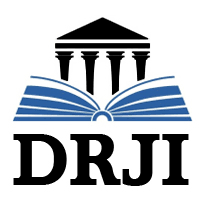 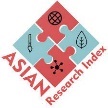 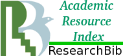 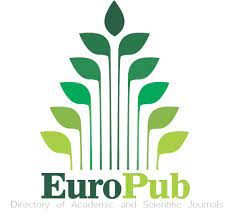 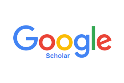 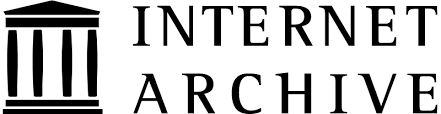 Most people especially in Pakistan consider, every transgender to be a part of the International LGBTQ+ movement. In the past, opportunities were available to Trans genders to lead a dignified life. Apart from the excellent jobs in the Courts & Places of the rulers & government officials in the sub-continent (Indo-Pak). He also had a prestigious position in the society. But in present Age, unlike other disabled people in the society, they are forced to live a very humiliating & difficult life.In the decision of the Supreme Court of Pakistan on September 25, 2012, it was said that Trans genders have all the rights guaranteed by the constitutions. So, they can lead a normal life like other members of the society. This petition was filed by Islamic Jurist Dr. Muhammad Aslam  Khaki. In light of the Supreme Court’s decision, The National Assembly of Pakistan, passed the Trans gender persons protection of rights bill in May, 08, 2018. But due to the inclusion of a controversial clause in it, the entire bill became controversial. Although, it was rejected by all political parties in National Assembly in September 28, 2022. 	It is also worth mentioning that if medical facilities are available to Trans genders till the age of puberty. Then, they do not remain Trans gender but become male or female. The article under review is written in this context.KeywordsTransgender, LGBTQ+, Supreme Court, National Assembly